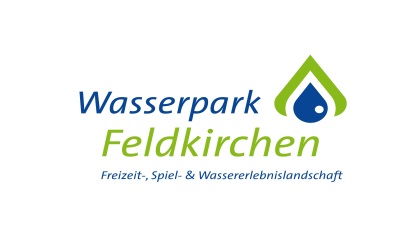 Geburtstagsangebote		Telefon Wasserpark: 02631-71526Menü 1	Käpt`n Sharky 	4,00 €Kleine Portion Pommes mit Ketchup/Mayo, sowie 4 Nürnberger WürstchenMenü 2	My Little Pony	4,00 €Kleine Portion Pommes mit Ketchup/Mayo, sowie 4 Chicken NuggetsMenü 3	Prinzessin Lillifee	3,00 €Kleine Portion Pommes mit Ketchup/Mayo, sowie ein Eiszwerg (kl. Stieleis)Angebot	Allinclusiv	8,00 €	Eintritt pro KindMenü 2 				Pro Kind1 Schokomuffin		Pro Kind1 große Flasche Mineralwasser anteilmäßig für AlleNur nach Voranmeldung möglich!!!Menü‘s nur für ALLE Kinder!!!Name, Vorname:	Telefon:Email:Name des Kindes:Besondere Wünsche:WochentagDatumUhrzeitAnzahl der KinderAnzahl der Begleitpersonen